QUARANTIEME SESSION DE GROUPE DE TRAVAIL DE L’EXAMEN PERIODIQUE UNIVERSEL (EPU)-----------------------------------------------------------------------------------------------Genève, du 24 janvier au 4 février 2022Monsieur le Président,La Côte d’Ivoire félicite le Togo pour les avancées notables en matière de promotion des Droits de l’Homme, depuis la présentation de son 2ème rapport national, notamment la révision du Code des personnes et de la famille, la ratification de la Convention contre les disparitions forcées et l’adoption d’un nouveau code pénal. La délégation ivoirienne encourage le Gouvernement togolais à poursuivre ses efforts et voudrait dans un esprit constructif lui faire les recommandations suivantes :assurer la gratuité de l’enseignement primaire, accroître le taux de scolarisation et réduire le taux d’abandon scolaire;abroger la circulaire 8478/MEN-RS qui interdit aux élèves enceintes d’aller à l’école.Pour terminer, la Côte d'Ivoire souhaite plein succès au Togo.Je vous remercie.Mission Permanente de la Républiquede Côte d’Ivoire auprès de l’Office des Nations Unies à Genève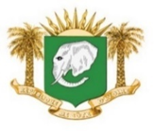      République de Côte d’Ivoire      Union-Discipline-TravailDECLARATION DE LA COTE D’IVOIRE A L’EPU DE LA REPUBLIQUE TOGOLAISE---------------------Genève, le 24 janvier 2022